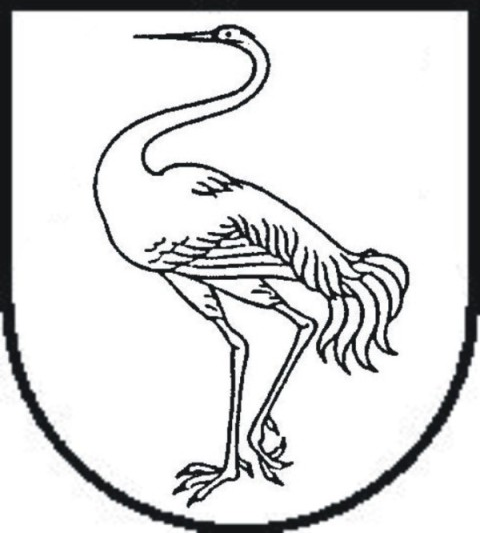 visagino savivaldybės administracijosdirektoriusįsakymasDĖL VISAGINO SAVIVALDYBĖS ADMINISTRACIJOS DIREKTORIAUS2011 M. SPALIO 28 D. ĮSAKYMO NR. ĮV-1053 „DĖL NUOLATINĖS ŽEMĖS KASINĖJIMO DARBŲ PRIĖMIMO KOMISIJOS SUDARYMO IR JOS NUOSTATŲ PATVIRTINIMO“ PAKEITIMO2021 m. spalio 7 d. Nr. ĮV-E-459Visaginas	Vadovaudamasis Lietuvos Respublikos vietos savivaldos įstatymo 18 straipsnio 1 dalimi ir atsižvelgdamas į darbuotojų kaitą,	pakeičiu Visagino savivaldybės administracijos direktoriaus 2011 m. spalio 28 d. įsakymo Nr. ĮV-1053 „Dėl Nuolatinės žemės kasinėjimo darbų priėmimo komisijos sudarymo ir jos nuostatų patvirtinimo“ (su visais vėlesniais šio įsakymo pakeitimais) 1 punktą ir jį išdėstau taip:	„1. Sudarau Nuolatinę žemės kasinėjimo darbų priėmimo komisiją:Aira Mudėnienė – komisijos pirmininkė, Visagino savivaldybės administracijos Architektūros ir teritorijų planavimo skyriaus savivaldybės vyriausioji inžinierė (patarėja);Alicija Gailevskaja – komisijos narė, Visagino savivaldybės administracijos Aplinkos tvarkymo skyriaus vedėjo pavaduotoja, jos nesant Raisa Virko, Visagino savivaldybės administracijos Aplinkos tvarkymo skyriaus vedėja;Aleksej Gergel – komisijos narys, Visagino savivaldybės administracijos Vietinio ūkio valdymo ir statybos skyriaus inžinierius statybai (vyriausiasis specialistas);Viktor Voronin – komisijos narys, Visagino savivaldybės administracijos Vietinio ūkio valdymo ir statybos skyriaus inžinierius statybai (vyriausiasis specialistas).“	Šis sprendimas gali būti skundžiamas savo pasirinkimu Visagino savivaldybės administracijos direktoriui (Parko g. 14, 31140 Visaginas) Lietuvos Respublikos viešojo administravimo įstatymo nustatyta tvarka arba Lietuvos administracinių ginčų komisijos Panevėžio apygardos skyriui (Respublikos g. 62, 35158 Panevėžys) Lietuvos Respublikos ikiteisminio administracinių ginčų nagrinėjimo tvarkos įstatymo nustatyta tvarka arba Regionų apygardos administracinio teismo Panevėžio rūmams (Respublikos g. 62, 35158 Panevėžys) Lietuvos Respublikos administracinių bylų teisenos įstatymo nustatyta tvarka per vieną mėnesį nuo jo paskelbimo arba įteikimo suinteresuotam asmeniui dienos.Administracijos direktoriusVirginijus Andrius Bukauskas